Midweek Class Midweek classes will begin Wednesday, September 6.  Classes will go from 5:45 to 7:00 pm.  This class is for all Zion public school youth, who are in the 4th grade or older. Students need to bring a 3 ring binder (one inch or more), their bible, and their catechism.  First year students will receive a catechism. A class schedule and assignment sheet will be distributed at the first class.  Call Pr. DeLoach (308-627-5860) with any questions. Wise Women…Join us at Bethlehem Lutheran Church on September 8th from 9am-4pm for a day of exploring safety for yourself and others. Topics include bystander intervention, dynamics of relationship violence, situational awareness, and the role faith has in relationships. An officer from the Nebraska State Patrol and domestic violence survivor Bethany will give a moving presentation entitled “He Never Hit Me.”  This event is for women only. We ask you to bring an item from The S.A.F.E. Center's wish list as admission. (www.safecenter.org/donations/) Please RSVP by calling Bethlehem Lutheran Church at 308-452-3685 by August 31. Lunch is provided. Special Music…ADULT CHOIR AND HANDBELLS will both begin Wednesday, September 12.  Handbells meets at 6:00 pm in the balcony, with adult choir following at 7:00 p.m.  Stewardship NoteMark 7:11 – “But you say, ‘If a man tells his father or his mother, Whatever you would have gained from me is Corban’ (that is, given to God).” Each one of our vocations, in the home, in the church, and in society have a claim on our resources. The Pharisees thought that they could use the Kingdom of God as an excuse to shirk their duty to their parents. But they were wrong. Of course, doing it the other way around would also be wrong. God has called us to be supportive of our families, our churches, and our communities each in the proper proportion.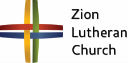 Announcements – August 26, 2018Please silence your cell phone during worship.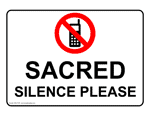 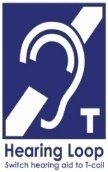 Our sanctuary has a HEARING LOOP.  Please switch hearing aids to T-coil mode.  We have 2 headsets and receivers for use by those without hearing aids. Ask an usher for help.Forgot your offering?  Don’t have your checkbook or cash? Today or any day you can visit our website at zionkearney.com and click on the “giving” tab.  Or, text “zionkearney” (one word) to 77977.  You’ll receive a text back with instructions to start giving.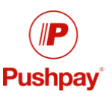 For Your Safety and Security … all exterior doors are locked 15 minutes after the church service begins.  If you are running late please go to the west door for access to the sanctuary.Ice Cream Social…The Stewardship Board is hosting an ice cream social today, from 2:00 – 4:00 pm.  The free will donation will go towards the Emergency Assistance Fund.  Mark your calendars to join us for a variety of ice cream flavors and other goodies!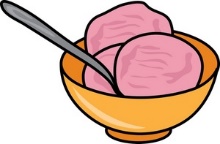 Sunday School Promotion Next Sunday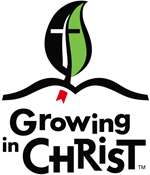 Next Sunday, September 2 will be Sunday School Promotion Sunday when the children will move into their new class.  Children will gather in the gym to meet their new teacher before going to their new classroom.Office Closed  The office will be closed on Monday, September 3rd in observance of Labor Day.Golf ScrambleZion Lutheran is hosting its Annual 2 Person Golf Scramble.  The golf tournament will take place at the Elks Country Golf.  Cost is $60 per team (two divisions: 2 adults or 1 adult/1child) which includes 18 holes of golf and dinner.  If interested in participating or sponsoring a hole for $50, Registration forms are available in the office area.  Good golf skills not required.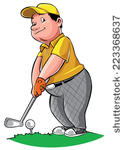 A silent auction and luncheon benefit will take place at Zion on Sunday, September 30th from 11:30 to 3:00 for Bryceton Herrera and family.  Auction items are currently being gathered. We are asking that items be turned in no later than September 15th.  Flyers are posted and a facebook group (Bryceton Our Heart Hero) has been set up with more information.We are pleased to announce that we will have a raffle to help raise funds for the Herreras.  Builder’s Warehouse has donated a Yeti Hopper Flip 18 Cooler which will be Raffle Item #1. Tickets will be 1 ticket for $5 or $20 for 5 tickets.  Tickets can be purchased at the Zion office or through Michelle Millsap, Lisa Splittgerber, Amy Woodman, or Darcy Willers. Volunteers are also needed.  People are needed to help before, during, and after the benefit.  Zion members are asked to bring cookies and bars for the dessert. Please contact Michelle Millsap at 308-233-7398 to sign up to donate items, volunteer to work, and/or to bring desserts or with any questions.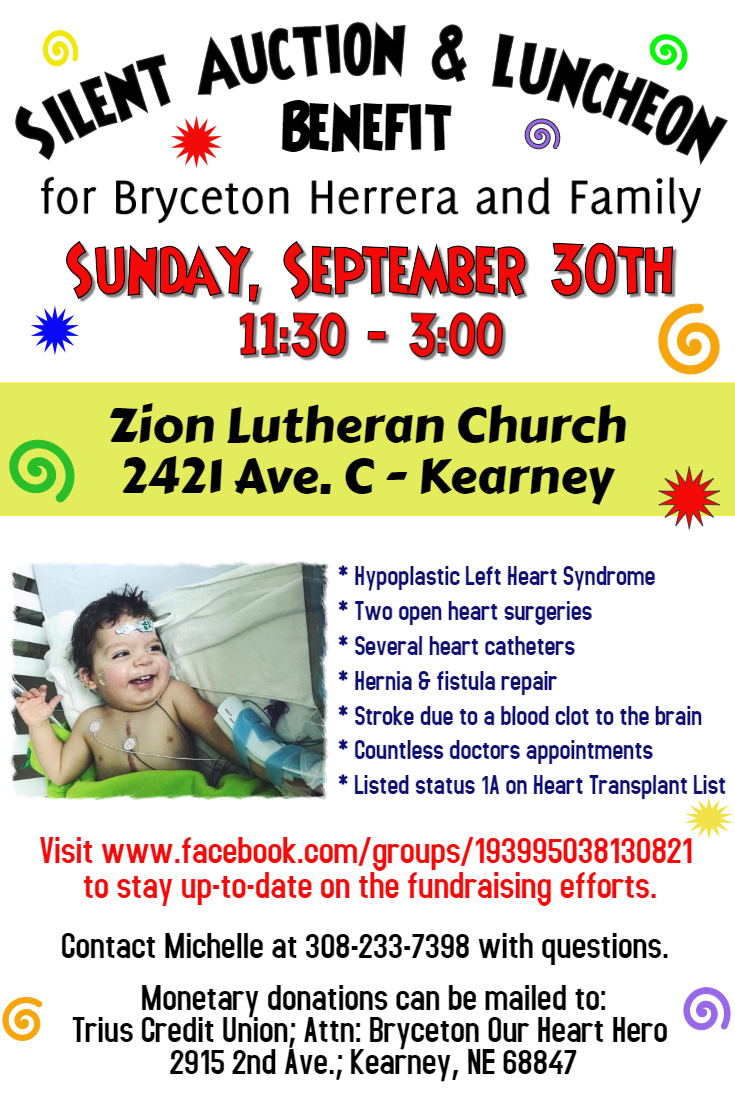 